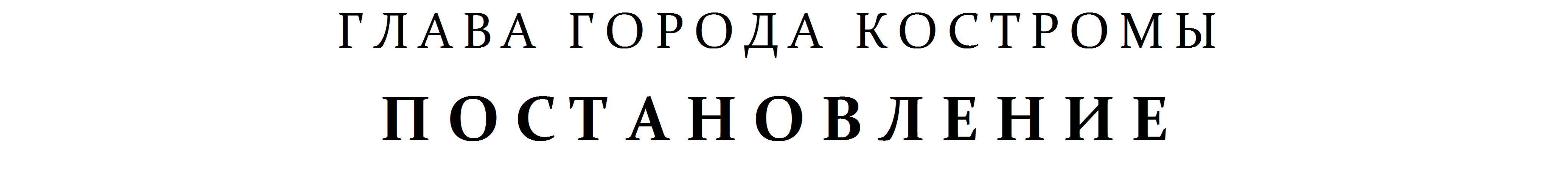 О назначении общественных обсуждений по проектам постановлений Администрации города Костромы о предоставлении разрешений на условно разрешенный вид использования земельного участка, имеющего местоположение в городе Костроме: улица Михалевская, в районе дома 51, с кадастровым номером 44:27:080403:351, и на отклонение от предельных параметров разрешенного строительства на земельном участке, расположенном в городе Костроме по адресу: улица Зеленая, 10а, с кадастровым номером 44:27:060403:620Рассмотрев обращение главы Администрации города Костромы                                                   от 24 января 2022 года № 24исх-222/22 "О назначении общественных обсуждений", в целях соблюдения права человека на благоприятные условия жизнедеятельности, прав и законных интересов правообладателей земельных участков и объектов капитального строительства, в соответствии со статьями 51, 39, 40 Градостроительного кодекса Российской Федерации, Федеральным законом от 6 октября 2003 года № 131-ФЗ "Об общих принципах организации местного самоуправления в Российской Федерации", Порядком организации и проведения публичных слушаний, общественных обсуждений по проектам муниципальных правовых актов города Костромы в сфере градостроительной деятельности, Правилами землепользования и застройки города Костромы, руководствуясь статьями 20, 37 и 56 Устава города Костромы,ПОСТАНОВЛЯЮ:1. Назначить общественные обсуждения по проектам постановлений Администрации города Костромы о предоставлении разрешений: 1) на условно разрешенный вид использования земельного участка, расположенного в зоне малоэтажной, индивидуальной жилой застройки Ж-1, имеющего местоположение: Костромская область, город Кострома, улица Михалевская, в районе дома 51, с кадастровым номером 44:27:080403:351; 2) на отклонение от предельных параметров разрешенного строительства на земельном участке, расположенном в зоне промышленных и коммунально-складских зон размещения объектов II, III класса опасности П-2 по адресу: Российская Федерация, Костромская область, городской округ город Кострома, город Кострома, улица Зеленая, 10а, с кадастровым номером 44:27:060403:620.2. Определить организатором общественных обсуждений по проектам постановлений Администрации города Костромы, указанным в пункте 1 настоящего постановления, - Комиссию по подготовке проекта Правил землепользования и застройки города Костромы.3. Провести сбор предложений и замечаний по проектам постановлений Администрации города Костромы, указанным в пункте 1 настоящего постановления, в срок по 14 февраля 2022 года.4. Утвердить прилагаемое оповещение о начале общественных обсуждений (приложение 1).5. Опубликовать настоящее постановление 28 января 2022 года в порядке, установленном для официального опубликования муниципальных правовых актов города Костромы, иной официальной информации, и разместить на официальном сайте Думы города Костромы в информационно-телекоммуникационной сети «Интернет».6. С 7 февраля 2022 года разместить на официальном сайте Администрации города Костромы в информационно-телекоммуникационной сети "Интернет" прилагаемые:1) проект постановления Администрации города Костромы «О предоставлении разрешения на условно разрешенный вид использования земельного участка, имеющего местоположение: Костромская область, город Кострома, проезд Березовый, гаражный кооператив № 134, бокс 78» (приложение 2);2) проект постановления Администрации города Костромы «О предоставлении разрешения на условно разрешенный вид использования земельного участка, имеющего местоположение: Костромская область, город Кострома, проезд Березовый, гаражный кооператив № 134, бокс 86» (приложение 3).7. Не позднее 7 февраля 2022 года разместить и до 14 февраля 2022 года распространять оповещение о начале общественных обсуждений на информационных стендах, находящихся в муниципальной собственности.8. Настоящее постановление вступает в силу со дня его официального опубликования.Глава города Костромы Ю. В. Журин
"___" _________ 2022 года   25 января 2022 года                                                      №4